DANCE RESOURCESDANCE RESOURCESDANCE RESOURCESDANCE RESOURCESCONTRIBUTORACTIVITY LINKGRADE LEVELSTANDARDS/GLOsRoss ChakrianDance it Out Playlist
https://www.youtube.com/playlist?list=PL1f5HcskdtSLtbCdh7fq9Mivcb2f_pZLJK-2ndStandards 1, 3Linda ThompsonElementary Fitness and Dance Activitieshttps://docs.google.com/document/d/14mrDBEuIdeKg-vikyGmPpRo6rh8um3o8HE6RZ26NT9k/editK-51-5Chris AmundsonDance InformationElementary Dance Slide with Gifs/LinksPDF with Elem K-6Standard 1Megaera ReganDance along with Manorhaven students:https://www.youtube.com/playlist?list=PLiTrgFQERjP6FBjSLwrmQa0ro82dAWurO       K-5        1, 2 and 5DanSirs DanSirshttps://www.youtube.com/playlist?list=PLCpk5kxO81-ltOrLzGSt7lJnKiQX8Ifm4    K-5Brandon Herwick Follow along dance videos:Boom: http://bit.ly/2OHvcVxSpace Jam: http://bit.ly/2Ar9bUaCotton Eyed Joe: http://bit.ly/3d1e72EThe Fred: http://bit.ly/2IOi25fJu Fu Kata: http://bit.ly/2U5L7OLBetter: http://bit.ly/35yoXcyK-5Brandon Herwick Happy: http://bit.ly/1rUJwvaFollow the Leader: http://bit.ly/FollowTheScarfThe Goldfish: http://bit.ly/1Lnwhw9Cupid Shuffle: http://bit.ly/CreativeShuffle K-5Derek Blyzwick Derek’s Dances: High Hopes and Boom https://www.youtube.com/playlist?list=PL548JIsNffYoVYd53DgiUnffCKJFg_jU1Ben PirilloLet’s Dance!https://www.youtube.com/playlist?list=PLJnn5H8Y_tYE3LdXoJIG_azMC2l5TjCONK-5thStandard 1Victor SpadaroPE Dancehttps://www.youtube.com/channel/UCaWYZv726Q3Kwp6Jgk2mCnQ?view_as=subscriberElementaryStandard 1FITNESS/EXERCISE RESOURCESFITNESS/EXERCISE RESOURCESFITNESS/EXERCISE RESOURCESFITNESS/EXERCISE RESOURCESCONTRIBUTORACTIVITY LINKGRADE LEVELSTANDARDS/GLOsMike Ginicola“Would you rather” warm-upshttps://www.youtube.com/playlist?list=PLGS-YpNYBNvda7jGOxP5OE3NyvfaLTfwgElementaryMike suggests the top 5 on the playlistChris AmundsonQuick ExercisesFitness in NatureThis or That3-6Standard 3Ben PirilloSuperhero workouts tinyurl.com/trainingheroesElementaryStandard 3 Brandon HerwickDice Fitness: http://bit.ly/RTDWUElementaryStandard 3Jorge RodriguezBrain Based Exerciseshttps://docs.google.com/presentation/d/1HIkkYdkK6Lch8gnj7bULOdBiVU54Y6pC-GpZE7sn5uU/edit?usp=sharingK-5Great activities for activating the brain. Can be used on their own, or as brain boosts.Lynn HefeleVideo- Skill Related Fitness Assessment4-6Standard 3Lynn HefeleBrain Bites Playlisthttps://www.youtube.com/playlist?list=PLElsA9fRR2ekmY6wbJlsmBGLclOPTaFskLynn HefeleVideo- Muscle Group Assessment7-12Standard 3Lynn HefeleVideo- Components of Fitness3-6Standard 3Lynn HefeleVideo- Cardiovascular Endurance3-6Standard 3Lynn HefeleVideo- Components of Fitness3-6Standard 3Lynn HefeleVideo- Flexibility3-6Standard 3Lynn HefeleVideo- Benefits of Fitness5-12Standard 3Lynn HefeleVideo- Components of Health Related Fitness 23-6Standard 3Lynn HefeleVideo- Skip Count Exercise Challenge3-6Standard 3Justin CahillAlphabet Fitness Bingo
https://jcahillpe.files.wordpress.com/2020/03/alphabet-fitness-bingo2.pdf3rd-8thStandard 3PrintableKevin TillerCreate-A-Workouthttps://drive.google.com/file/d/1pp9VSnax5g7vh0cPhemeaFtgmHI8vQPJ/view3rd-5thStandard 3PrintableMrs.MontanaFitness Bingo
https://docs.google.com/document/d/13np8HNZA7XzMzTVNcCaE2-H0rRtHk13i4F6FZOb9P3k/editK-5thStandard 3PrintableDanica VidottoVarious Fitness Resourceshttps://drive.google.com/open?id=1u7HuZkVh7_wQj2BYteZampnbdt2SWZn0K-12Canadian- Ontario Public EducationRoss ChakrianFitness Game Design Projecthttp://bit.ly/AHPEFGDP4th-8thStandard 3STEM IntegrationProject Based LearningPrintableSandy HagenbachFitness Origami Dice Activityhttps://drive.google.com/open?id=1NKwTUOEFKsWeM-kL80JuU-Bi9D8fvtGEK-12Standard 3PrintableJason SteeleFitness Monopolyhttps://drive.google.com/file/d/1aXVWafWpgus4heopFcWlbCSmMPRgQY3R/viewK-5Standard 3PrintableJason SteeleCardio Landhttps://drive.google.com/file/d/1QQk5AFR7-3EjHSGO5xTCI68qY17vkmIu/viewK-5Standard 3PrintableJulie BradenFitness Troublehttps://drive.google.com/drive/folders/1JCnwRUpr6aDBQRahIJI61XnKS5anqk9pK-5Standard 3Joey FeithPokemon Fitness Huthttps://docs.google.com/presentation/d/1Jhod5yMNKqiPueNyJvbe9nvWKgBBNo0R8uCxEHPHXJ4/preview?slide=id.g71e21720b2_31_0K-5Standard 3PrintableHeather IslerFitness Bingohttps://drive.google.com/drive/folders/1p7ase-BR54zvn9gkDrXYnkxf34FyNT_OK-5Standard 3PrintableHeather IslerFitness Chutes and Laddershttps://drive.google.com/drive/folders/1p0ei-jZqc3LQ7C18mI7FVfq9h3U7E7jJK-5Standard 3PrintableHeather IslerFitness Sorry!https://drive.google.com/drive/folders/17Q44KeUNZxF47RR1kp6NGrOx04FZ9h-hK-5Standard 3PrintableMike GinicolaFollow Along Fitness Videoshttps://www.youtube.com/watch?v=1HuFAkhPeKQ&list=PLGS-YpNYBNvd64jdVQWakrNw8GPF4ZF0LK-5Standard 3CARDIO DRUMMING RESOURCESCARDIO DRUMMING RESOURCESCARDIO DRUMMING RESOURCESCARDIO DRUMMING RESOURCESCONTRIBUTORACTIVITY LINKGRADE LEVELSTANDARDS/GLOsRoss ChakrianMake Your Own Drum/Sticks at Home and Cardio Drumming Rhythm Sheetshttps://bit.ly/AHPECD3rd-5thStandard 1Ross ChakrianFollow Along Cardio Drumming Videoshttps://www.youtube.com/watch?v=vXo6BPjoMd8&list=PL1f5HcskdtSLOxH4hNn-1a6y3FLikhVniK-5thStandard 1JUMP ROPE RESOURCESJUMP ROPE RESOURCESJUMP ROPE RESOURCESJUMP ROPE RESOURCESCONTRIBUTORACTIVITY LINKGRADE LEVELSTANDARDS/GLOsRoss ChakrianJump rope videoshttps://www.youtube.com/playlist?list=PL1f5HcskdtSIfUSBnZU1GoWGb3S_ULqeeK-2ndStandard 1Megaera ReganHyperdoc - Create a Jump Rope Routine at home: https://docs.google.com/presentation/d/1qeBO3AjdG0x11MFLkuCG193DptJ0LqoPNHya-sHK0Zo/edit?usp=sharing4-5         1-5PrintableAmy FallsMake Your Own Jump Rope Projecthttps://drive.google.com/file/d/1JLOOG6CPi4wrYwKHYkIyLuPuPuSMVE_-/view?usp=sharingK-5thStandard 1
STEM IntegrationPrintableJUGGLING RESOURCESJUGGLING RESOURCESJUGGLING RESOURCESJUGGLING RESOURCESCONTRIBUTORACTIVITY LINKGRADE LEVELSTANDARDS/GLOsTerri Drain H-PECSOLO JugglingPrintable materials for juggling.Ross ChakrianJuggle Pattern Progression Checklistshttp://bit.ly/AHPEJug4th-12th Standards 1, 5Checklists PrintableTOSSING/ROLLING RESOURCESTOSSING/ROLLING RESOURCESTOSSING/ROLLING RESOURCESTOSSING/ROLLING RESOURCESCONTRIBUTORACTIVITY LINKGRADE LEVELSTANDARDS/GLOsMark HouselTossing Challengeshttps://www.youtube.com/watch?v=07SST1Updn0&feature=youtu.bePartner toss and catchhttps://www.youtube.com/watch?v=ZBqFJUJ2BAE&feature=youtu.beK-2Standard 1Jim HambelBowling at Homehttps://docs.google.com/document/d/1FDWnaNOVpz1B3CTm-KILMoNojALKhaBexu7hewKVwek/edit?usp=sharingK-2 score card:https://drive.google.com/file/d/1IO3bNJ050VKNgVZSuxLk5MOSS_TJEVxM/view?usp=sharing3-5 score card:https://drive.google.com/file/d/1COURjhGSpx-MroIGHdWLVn3B9njJDKBG/view?usp=sharingK-5Standards 1-5Matthew BassettTossing/Balance Lesson Videohttps://drive.google.com/file/d/1g3GraBL_ygFMKQj1WIhS7Rnt7mg_gyCK/viewK-5Standard 1OUTDOOR PLAY RESOURCESOUTDOOR PLAY RESOURCESOUTDOOR PLAY RESOURCESOUTDOOR PLAY RESOURCESCONTRIBUTORACTIVITY LINKGRADE LEVELSTANDARDS/GLOsRoss ChakrianFamily Outdoor Scavenger Huntshttp://bit.ly/AHPEScavHuntsK-12th Outdoor ExplorationNature InteractionSTEM IntegrationPrintableMegaera ReganGo outside and play each day! https://docs.google.com/document/d/1DzwDc0tdeKvB8pRtf6goak80QhyTEMqs3prV3s4sMNs/edit?usp=sharingK-51-5PrintableJessica MonluxTake Home JournalingK-5Standards S3.E1, S5.E1, S5.E2 , S5.E3 PrintableYOGA/MINDFULNESS RESOURCESYOGA/MINDFULNESS RESOURCESYOGA/MINDFULNESS RESOURCESYOGA/MINDFULNESS RESOURCESCONTRIBUTORACTIVITY LINKGRADE LEVELSTANDARDS/GLOsStaci BufanoMindfulness Tic-Tac-Toehttps://drive.google.com/file/d/1MZaQHXiidsdW6fQ1zfwVDJo8NK2HV_e0/view?usp=sharingElementaryStandard 4Lynn HefeleVideo- Yoga Story    K-2Standard 3BEAT THE TEACHER/MINUTE TO WIN IT RESOURCESBEAT THE TEACHER/MINUTE TO WIN IT RESOURCESBEAT THE TEACHER/MINUTE TO WIN IT RESOURCESBEAT THE TEACHER/MINUTE TO WIN IT RESOURCESCONTRIBUTORACTIVITY LINKGRADE LEVELSTANDARDS/GLOsCraig HawkinsonBeat the Teacher Challenges
https://docs.google.com/presentation/d/1d5oQnl47SgyWqDD2tWrzqI0vtmzssjiDs2PjBJEVMEs/edit#slide=id.p3rd-8thStandard 1Jason DenkMinute to Win it https://drive.google.com/file/d/1KzWmREo-kCJRGISLoNtVpfafOcf-ul7u/view3rd-8thStandard 1Justin CahillMinute to Win Ithttps://keepingkidsinmotion.com/2018/11/21/master-the-minute-14-active-1-minute-challenges-for-pe/Standard 1PRINTABLE RESOURCESPRINTABLE RESOURCESPRINTABLE RESOURCESPRINTABLE RESOURCESCONTRIBUTORACTIVITY LINKGRADE LEVELSTANDARDS/GLOsKevin TillerAt Home Learning and Moving Activitieshttps://drive.google.com/file/d/1e_wiOgOgfkIXpVLo-ST0hi2J-L2mf3BN/viewElementaryStandards 1, 3Becky FoellmerTemplates for printable items:https://www.cbhpe.org/templatesK-12thVast menu of activities for elementary PE and Health (upper grades too).Pete Charrette(Cap’n Pete)Home Activity PE Visual Packethttps://www.dropbox.com/s/7woiccdaxthd1c7/Capn%20Petes%20Home%20Activity%20Visual%20Packet.pdf?dl=0K-8Standards 1-5Printable materialsJason DenkLimited Equipment/No internet/ Video links K-5Standard 1-5Printable materialsStaci BufanoStart Your Day Off WRITE https://docs.google.com/document/d/1QR0Dd-Xcn2FYZeg8NMYxOeG1F67qGYu44AdtR42NOBI/edit?usp=sharing K-2Interdisciplinary activity: writing and fitnessCOMBINED ONLINE RESOURCESCOMBINED ONLINE RESOURCESCOMBINED ONLINE RESOURCESCOMBINED ONLINE RESOURCESCONTRIBUTORACTIVITY LINKGRADE LEVELSTANDARDS/GLOsBecky and Mark Foellmer#HPEatHome Video sets (Dance, Exercise, Jump Rope, Skill Building)https://docs.google.com/presentation/d/1sp0V3jIg2Sg4LpNDUbw168HRrSDpCwboC9ajsXqybZU/edit#slide=id.pElementaryComprehensive videos put together by some of the greats in PE! Many, if not most, can be done at home.Becky and Mark Foellmer#HPEatHome resources:https://www.cbhpe.org/projectorhttps://sites.google.com/view/hpeathome-gamesK-12thVast menu of activities for K-12 PE and HealthBecky and Mark Foellmer#HPEatHome GIF collectionhttps://www.cbhpe.org/gif-collectionK-12GIFS for TONS of skills including throwing, striking, catching, etc.Becky and Mark Foellmer#HPEatHome #SEL resources https://www.cbhpe.org/edi-social-justice K-5including read aloud books and visuals. 
Gustave KaragrozisGIFS https://drive.google.com/drive/folders/1bCQzaLifcgKEYZ2q4DWzRF51L-vdzbKH?usp=sharingK-12GIFS for a wide range of motor skills.Ken Gardner and Steve Bairhttps://docs.google.com/document/d/1s7akh76E0FsjGp9cHUUcdQqr-A5fOUgc8K3xDFt5rFU/edit?userstoinvite=cstone%40gcschool.org&ts=5e6d7359&actionButton=1K-2Standards 1-5This is our current E-Learning Plan For Our StudentsStaci BufanoKids Heart Challenge Playlist https://docs.google.com/document/d/1t0sxPCd1QZ8h1QNZ2Dwvga-6G_S-f0YekcGSOF6MLUw/edit?usp=sharingElementaryStandard 3Ben PirilloActive at Home Activity Videoshttps://www.youtube.com/playlist?list=PLJnn5H8Y_tYFzQvlLe5oR4BDxer9HNehZK-5Standard 1STRIKING/KICKING SKILLSSTRIKING/KICKING SKILLSSTRIKING/KICKING SKILLSSTRIKING/KICKING SKILLSCONTRIBUTORACTIVITY LINKGRADE LEVELSTANDARDS/GLOsRoss ChakrianIndoor Shuffleboardhttps://twitter.com/Mr_C_PE/status/1240404704477114368?s=20K-5Standard 1Ross ChakrianMake Your Own Striking Implement Projecthttp://bit.ly/AHPEMYOSIPK-5Standard 1STEAM IntegrationPrintableKent HamiltonPaper Plate Tennishttps://twitter.com/MrHamiltonPE/status/1241866891020447745K-5Standard 1BALANCING/GYMNASTICS SKILLSBALANCING/GYMNASTICS SKILLSBALANCING/GYMNASTICS SKILLSBALANCING/GYMNASTICS SKILLSCONTRIBUTORACTIVITY LINKGRADE LEVELSTANDARDS/GLOsRoss ChakrianBalance Challengeshttps://drive.google.com/drive/u/2/folders/1ktwuANqzvV8mVbfnpKVSVrTQLtJWiyTBK-5Standard 1HPE ORGANIZATION RESOURCESHPE ORGANIZATION RESOURCESHPE ORGANIZATION RESOURCESHPE ORGANIZATION RESOURCESCONTRIBUTORACTIVITY LINKGRADE LEVELSTANDARDS/GLOsHip Hop Public HealthHip Hop Public Health for Kidshttps://hhph.org/hhph-kids/    K-5GoNoodleGoNoodle for Familieshttps://www.gonoodle.com/for-families/    K-5OpenPEOpenPE https://openphysed.org/activeschools/activehomeHYPE at Homehttps://openphysed.org/wp-content/uploads/2020/03/AX-X3-HYPEAtHome-SEL_Journal_35.pdf  All grades1-5Kansas DOEKansas State DOE Lesson Plan Builderhttps://www.pe-kansas.com/All Grades1-5Cosmic Kids Yogahttps://www.youtube.com/user/CosmicKidsYoga/playlistsK-5Gopher SportDynamic P.E. ASAPhttps://www.gophersport.com/blog/dynamic-pe-asap-in-home-lesson-plans/K-51-5Sanford FitSanford Healthhttps://fit.sanfordhealth.org/K-5Resources to help kids stay healthy and active at homeELEMENTARY HEALTH RESOURCESELEMENTARY HEALTH RESOURCESELEMENTARY HEALTH RESOURCESELEMENTARY HEALTH RESOURCESCONTRIBUTORACTIVITY LINKGRADE LEVELSTANDARDS/GLOsLynn HefeleVideo- Circulation     K-6Standard 3Jessica Napier https://drive.google.com/open?id=1pDA82vYi4FjVKcCQQEaAjMl5dCUmnewUK-5 Printable questions about healthDerek PichaNutrition and Personal Healthhttps://sites.google.com/view/mr-pichas-pe-page/health-edK-5Staci BufanoHealth Playlist: CoronaVirus, food journal, sleep, body systemshttps://docs.google.com/document/d/1M1SFf26nW_Szw-2iWjhPrTbeOxilfHjbgr-xLybqdgY/edit?usp=sharing3-5In doc by activityJustin CahillHealthy Breakfast Challenge Trackerhttps://keepingkidsinmotion.com/2020/03/17/healthy-breakfast-log-teaching-our-students-the-importance-of-breakfast-and-healthy-food-choices/K-5PrintableContributorActivity/LinkGrade LevelStandard/GLO/notesLynn Hefele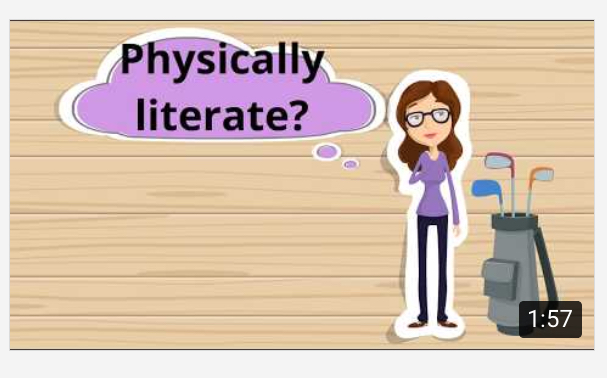 Video- Physical Literacy    K-12Standard 3Staci BufanoUnruly Splats! Create a Gamehttps://docs.google.com/presentation/d/1XxC4MSQFdABsFYujyXxsumz9qRtDKDY_GDZQzYK6L0w/edit?usp=sharing3-5Standard 2:Physical activity combined with codingMark HouselSample Week One LessonWeek 1 Message for Kids:https://youtu.be/J2I-JPS14Ew Week 1 Message for PARENTS - https://youtu.be/_fcjUEtmJCs Warm Up - https://docs.google.com/presentation/d/1QQwLJ4_ROFWipvIqPe_UGA-iLnyuDljBVSZaGPHUA2A/edit?usp=sharing… Try one of the following exercise videos or BOTHPaper Dance with Mr Housel - https://youtu.be/Cvm21HBraYw Avengers Exercise Video - https://youtube.com/watch?v=jyWyBern6q4… Try one of the following Walk a mile with Nick (alone or with family) - https://youtu.be/X7OzRLb2aKY Or walk a REAL mile outside (If you can)Catching Challengeshttps://youtu.be/07SST1Updn0 Toss and catch challenges https://youtu.be/ZBqFJUJ2BAE Partner step back challenge Closing activity The Beeler Bear Dance with Mr, Housel https://youtu.be/ITWEJ_dpIUUK-1